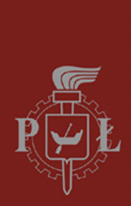 KOMUNIKATProrektora ds. Edukacji PŁz dnia 01.06.2016 r.w sprawie badań lekarskich kandydatów na studia oraz studentów i doktorantów Politechniki Łódzkiej(Tekst jednolity, ze zmianami wprowadzonymi w dniu 4.07.2016 r.)Na podstawie Rozporządzenia Ministra Zdrowia z dnia 26 sierpnia 2014 r. w sprawie badań lekarskich kandydatów do szkół ponadgimnazjalnych lub wyższych i na kwalifikacyjne kursy zawodowe, uczniów tych szkół, studentów, słuchaczy kwalifikacyjnych kursów zawodowych oraz uczestników studiów doktoranckich (Dz.U. z 2014 poz. 1144) ustalam co następuje.§1. Postanowienia ogólne1. Badania kandydatów na studia oraz studentów i doktorantów PŁ, którzy w trakcie studiów będą lub są narażeni na działanie czynników szkodliwych, uciążliwych lub niebezpiecznych dla zdrowia wykonywane są w przychodniach, z którymi Urząd Marszałkowski Województwa Łódzkiego podpisał stosowne umowy. Wykaz takich jednostek jest corocznie aktualizowany przez Urząd Marszałkowski Województwa Łódzkiego.2. Politechnika Łódzka nie pokrywa kosztów poniesionych przez studenta/doktoranta w przypadku wykonania badań w innej placówce niż wykazana przez Urząd Marszałkowski Województwa Łódzkiego.3. Skierowanie na badanie lekarskie zawiera:1) pieczątkę placówki dydaktycznej;2) imię i nazwisko, datę urodzenia i numer PESEL osoby badanej, a jeżeli nie posiada numeru PESEL – rodzaj, serię i numer dokumentu potwierdzającego tożsamość;3) informację o kierunku kształcenia oraz o czynnikach szkodliwych, uciążliwych lub niebezpiecznych dla zdrowia, występujących w miejscu odbywania, studiów albo studiów doktoranckich;4) datę wystawienia skierowania;5) pieczątkę i podpis osoby kierującej na badanie lekarskie.Wzór skierowania na badania wstępne oraz okresowe stanowi załącznik nr 1 do niniejszych zasad.4. W przypadku stwierdzenia w zaświadczeniu lekarskim istnienia przeciwwskazań zdrowotnych do wykonywania studiów/studiów doktoranckich lekarz informuje osobę badaną o przyczynach uzasadniających wydanie takiego zaświadczenia oraz wpisuje uzasadnienie do dokumentacji badania lekarskiego osoby badanej. W takim przypadku osoba nie zostaje dopuszczona do zajęć. Politechnika Łódzka zaoferuje studentowi/doktorantowi możliwość przeniesienia na inny kierunek studiów, pod warunkiem, że stwierdzone przez lekarza przeciwwskazania zdrowotne nie uniemożliwiają realizacji studiów na tym kierunku. §2. Badania wstępne kandydatów na studia I i II stopnia1. Osoby zakwalifikowane na studia w roku akademickim 2016/17 i w latach kolejnych, na których w trakcie studiów będą w ocenie kierownika podstawowej jednostki organizacyjnej prowadzącej studia narażeni na działanie czynników szkodliwych, uciążliwych lub niebezpiecznych dla zdrowia, są zobowiązane, na podstawie uzyskanego skierowania, o którym mowa w §1 ust. 3, do uzyskania orzeczenia lekarskiego, stwierdzającego brak przeciwwskazań do realizacji studiów na wybranym kierunku.2. Orzeczenie lekarskie, o którym mowa w ust. 1 przechowywane jest w teczce osobowej studenta.3. Kierownicy jednostek prowadzących studia określają przed rozpoczęciem roku akademickiego 2016/17 dla studentów pierwszego studiów obowiązek przedłożenia w wyznaczonym terminie orzeczenia lekarskiego, jako dodatkowy warunek rejestracji na kolejny semestr studiów.4. Osoby przyjęte na studia określone w ust. 1 w semestrze zimowym r. ak. 2016/17 otrzymują skierowanie na badania wstępne wraz z legitymacją studencką. Termin obowiązkowego zwrotu orzeczenia lekarskiego do dziekanatu upływa 30.11.2016 r.5. Osoby zakwalifikowane na studia określone w ust. 1 w semestrze letnim r.ak. 2016/17 i w kolejnych latach akademickich otrzymują skierowanie na badania wstępne wraz z decyzją o przyjęciu na studia i informacją o miejscu i terminie obowiązkowego przekazania orzeczenia lekarskiego do uczelni.6. Niedopełnienie obowiązku przedłożenia do uczelni ww. orzeczenia może być podstawą do skreślenia z listy studentów z powodu braku postępów w nauce.§3. Badania okresowe studentów i doktorantów1. Studenci kierunków, na których w ocenie kierownika podstawowej jednostki organizacyjnej prowadzącej studia są narażeni na działanie czynników szkodliwych, uciążliwych lub niebezpiecznych dla zdrowia, podlegają badaniom okresowym.1) W przypadku osób, które podjęły studia od r.ak. 2016/17 termin i zakres badań wyznacza lekarz przeprowadzający badanie wstępne. Wydział wydaje odpowiednie skierowanie na badania w momencie zakończenia się terminu na jaki zostało wydane orzeczenie w trakcie badań wstępnych.2) W przypadku osób, które podjęły studia przed r.ak. 2016/17 badania wykonywane są:a. dla studentów studiów I stopnia- na 3 semestrze studiów;b. dla studentów studiów II stopnia- w semestrze zimowym roku 2016/17.2. Uczestnicy studiów doktoranckich, którzy w ocenie kierownika podstawowej jednostki organizacyjnej prowadzącej studia w trakcie studiów są narażeni na działanie czynników szkodliwych, uciążliwych lub niebezpiecznych dla zdrowia podlegają badaniom okresowym na 1 i 3 roku studiów doktoranckich.3. W przypadku niedopełnienia obowiązku przedłożenia ww. orzeczenia uczelni w wyznaczonym terminie student/doktorant nie zostaje dopuszczony do zajęć co może być podstawą do skreślenia z listy uczestników studiów.Prorektor ds. EdukacjiPolitechniki Łódzkiej